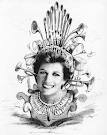 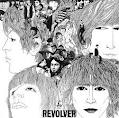 STEP ONE: Start with an art movement  (Is it going to be surrealist, expressionist, realistic, etc.)?STEP TWO: Pick a theme or a central idea you’d like to explore – make it relevant! (Exp. Personal, i.e. important to you, or maybe politically relevant, etc.)STEP THREE: Pick images you’d like to use in a collage. The images can take -UP TO BUT NO MORE THAN HALF- (so yes the images can take up less than half) of your design space. STEP FOUR: Plan in your sketchbook first, but then glue your images down (according to your plan) and then add your drawings around. These will be black & white collages – so that we have easier access to printed images in a computer lab, & so the results will be consistent. You can use pencil or pen & ink. (Or both). STEP FIVE: Make sure you have a full range of values. Do your drawings blend seamlessly with your collaged B & W images? Did you use a high level of craftsmanship? You’ll need to be able to explain to me in writing your choices (the movement you choose, the images you used & why that theme, etc.) Hint: ^THESE ARE THE THINGS YOU WILL BE GRADED ON